5 способов, как не кричать на ребенка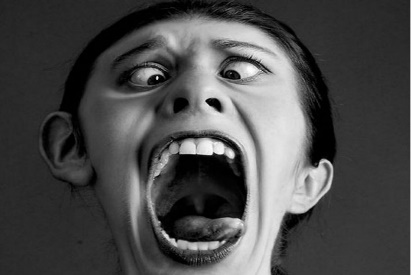 Как справиться с минутными эмоциями, которые приводят к крику на ребенка? Мы, родители, точно знаем, что должны делать наши дети, но часто забываем, что не должны делать сами. Мы часто используем своё превосходство над ребенком, позволяем себе кричать на своих собственных детей, пытаясь их вразумить и донести до них “истинность бытия”. Конечно, родители тоже люди. Напряженная ситуация на работе, недомогание, а дети опять хулиганят и не слушаются. Все это может быть причиной крика на ребенка. Но ведь в большинстве случаев сначала мы кричим, а потом раскаиваемся и мучаемся, испытываем чувство вины и угрызение совести, понимая, что крик — это не самый лучший способ воспитания.Л ,Нпомогут справиться с желанием накричать на ребенка:с. Это недостойно меня.и....етжется и ероятьтеете